Borang permohonan ini perlu dilengkapkan oleh syarikat pengilang yang memohon pemeriksaan APB bukan rutin bagi premis pengilang baru/line pengilangan baru/ pensijilan ke atas premis yang tidak dikawal oleh Pihak Berkuasa Kawalan Dadah (PBKD) dan fasiliti kesihatan yang tidak dilesenkan. Borang ini dikecualikan ke atas pengilang berlesen/pengilang kosmetik yang diperiksa secara rutin oleh Pusat Komplians dan Kawalan Kualiti  (PKKK), NPRA. NOTA: Borang permohonan yang tidak lengkap tidak akan diproses.This is form should be completed in full by a manufacturing company that would like to request for a non-routine GMP Inspection for e.g., GMP inspection on a new manufacturing premise/ new manufacturing line certification of premises that are not controlled by the Drug Control Authority (DCA) and healthcare establishments. This form is not applicable for licensed manufacturers/ cosmetic manufacturers that are subjected to routine GMP inspection by the Center for Compliance & Quality Control (CCQC), NPRA.  NOTE: INCOMPLETE APPLICATION FORM WILL NOT BE PROCESSED.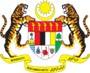 Bahagian Regulatori Farmasi Negara (NPRA)National Pharmaceutical Regulatory Division (NPRA)Lot 36, Jalan Profesor Diraja Ungku Aziz (Jalan Universiti), 46200 Petaling Jaya, Selangor, Malaysia. 03-78835400http://www.npra.gov.myBORANG PERMOHONAN PEMERIKSAANAMALAN PERKILANGAN BAIK (APB)APPLICATION FORM FORGOOD MANUFACTURING PRACTICE (GMP) INSPECTIONBORANG PERMOHONAN PEMERIKSAANAMALAN PERKILANGAN BAIK (APB)APPLICATION FORM FORGOOD MANUFACTURING PRACTICE (GMP) INSPECTIONBahagian Regulatori Farmasi Negara (NPRA)National Pharmaceutical Regulatory Division (NPRA)Lot 36, Jalan Profesor Diraja Ungku Aziz (Jalan Universiti), 46200 Petaling Jaya, Selangor, Malaysia. 03-78835400http://www.npra.gov.myUntuk Kegunaan Seksyen Kewangan, Akaun dan Hasil Sahaja For Finance, Account and Revenue Section Use OnlyTarikh Diterima:Untuk Kegunaan PKKK Sahaja For CCQC Use OnlyTarikh Diterima:Wang Pos/Kiriman Wang/Draf BankPostal Order/Money Order/Bank Draft..................................................... Bahagian I: Maklumat PemohonPart I: Particulars of Applicant Bahagian I: Maklumat PemohonPart I: Particulars of ApplicantNama PemohonName of ApplicantNo. Kad PengenalanNational Registration Identity Card (NRIC) No.Nama SyarikatName of CompanyAlamat SyarikatAddress of CompanyPengesahan Permohonan (kegunaan pejabat sahaja) Application Verification (for office use only) Pengesahan Permohonan (kegunaan pejabat sahaja) Application Verification (for office use only) Pengesahan Permohonan (kegunaan pejabat sahaja) Application Verification (for office use only) Tarikh Pengesahan Verification Date Status Permohonan Application Status  Lengkap Completed Tidak Lengkap Not Completed Pegawai Bertugas Officer-on-duty Bahagian II: Maklumat Pengilang / Premis PemeriksaanPart II: Particulars of ManufacturerBahagian II: Maklumat Pengilang / Premis PemeriksaanPart II: Particulars of ManufacturerNama PengilangName of ManufacturerAlamat PengilangAddress of ManufacturerNo. TelefonTelephone No.E-melEmailLaman Web Website Bahagian III: Entiti Pemohon (Sila tanda yang berkenaan)Part III: Applicant Entity (Please tick which is appropriate)Bahagian III: Entiti Pemohon (Sila tanda yang berkenaan)Part III: Applicant Entity (Please tick which is appropriate)Bahagian III: Entiti Pemohon (Sila tanda yang berkenaan)Part III: Applicant Entity (Please tick which is appropriate)Entiti Pemohon* Sila kepilkan buktiCompany Entity* Please attach evidenceKerajaan Government Kementerian Kesihatan Malaysia    Bukan di bawah Kementerian Kesihatan MalaysiaSwasta PrivateBahagian IV: Maklumat Bentuk Dos Produk Yang Dikilangkan (Sila tanda yang berkenaan)Part IV: Particulars of Dosage Form of Product Manufactured (Please tick which is appropriate)Bahagian IV: Maklumat Bentuk Dos Produk Yang Dikilangkan (Sila tanda yang berkenaan)Part IV: Particulars of Dosage Form of Product Manufactured (Please tick which is appropriate)Bahagian IV: Maklumat Bentuk Dos Produk Yang Dikilangkan (Sila tanda yang berkenaan)Part IV: Particulars of Dosage Form of Product Manufactured (Please tick which is appropriate)Bahagian IV: Maklumat Bentuk Dos Produk Yang Dikilangkan (Sila tanda yang berkenaan)Part IV: Particulars of Dosage Form of Product Manufactured (Please tick which is appropriate)Farmaseutikal (Racun & Bukan Racun)Pharmaceutical (Poison & Non-Poison)Tablet (Tablet)Serbuk/Granul (Powder/Granule)Persediaan Steril (LVP/SVP/Gel)    (Sterile Preparation) Pil (Pill) Kapsul (Capsule)Sachet (Sachet)Losyen (Lotion)Salap (Ointment)Gel (Gel)Krim (Cream)Cecair internal/Cecair eksternal (Liquid internal/external)Lain-lain. Sila nyatakan .....................................(Others..........................)Bioteknologi / BiologikalBiotechnology/BiologicalPersediaan Steril (LVP/SVP/Gel) (Sterile Preparation)Lain-lain. Sila nyatakan .................................(Others. Please specify ................................)Lain-lain. Sila nyatakan .................................(Others. Please specify ................................)TradisionalTraditionalTablet (Tablet)Serbuk/Granul (Powder/Granule)Kapsul (Capsule)Gel (Gel) Pil (Pill) Krim (Cream)Sachet (Sachet)Losyen (Lotion)Salap (Ointment)Cecair internal/Cecair eksternal (Liquid internal/external)Lain-lain. Sila nyatakan .....................................(Others..........................)Suplemen KesihatanHealth SupplementTablet (Tablet)Serbuk/Granul (Powder/Granule)Kapsul (Capsule)Sachet (Sachet)Cecair internal/Cecair eksternal (Liquid internal/external)Lain-lain. Sila nyatakan ......................................(Others..........................)Veterinar*VeterinaryRacun (Poison)Bukan Racun (Non-poison)*Rujuk Pengawalan Bahan Tambahan Makan Haiwan/Feed Additive Termasuk Produck Suplemen Kesihatan/Dietary Supplemens dan Produk Herbal/NaturalTablet (Tablet)Serbuk/Granul (Powder/Granule)Persediaan Steril (LVP/SVP/Gel,dll) (Sterile Preparation)Kapsul (Capsule)Sachet (Sachet)Cecair internal/eksternal (Liquid internal/external)Lain-lain. Sila nyatakan .......................................(Others..........................)Bahan Aktif Farmaseutikal(Active Pharmaceutical Ingredient)Serbuk/Granul (Powder/Granule)Persediaan Steril (LVP/SVP/Gel,dll) (Sterile Preparation)Sachet (Sachet)Cecair internal/eksternal (Liquid internal/external)Lain-lain. Sila nyatakan .......................................(Others...........................)KosmetikCosmeticSerbuk/Granul (Powder/Granule)Cecair eksternal (Liquid external)Losyen (Lotion)Gel (Gel)Krim (Cream)Gincu (Lipstick)AerosolLain-lain. Sila nyatakan .......................................(Others...........................)Fasiliti KesihatanHealthcare EstablishmentCDR Non-CDR : TPN/IV Admixture / Eye DropRadiopharmaceutical :Kit based/ Radioiodine/ Blood RadiolabelledRadiopharmaceutical :Kit based/ Radioiodine/ Blood RadiolabelledLain-lainOthersSila nyatakan...............................................................................................................Please specify..............................................................................................................     Sila nyatakan...............................................................................................................Please specify..............................................................................................................     Sila nyatakan...............................................................................................................Please specify..............................................................................................................     Bahagian V: Jenis Pemeriksaan Amalan Perkilangan Baik (APB) (Tandakan 1 jenis sahaja)Part V: Types of Good Manufacturing Practice (GMP) Inspection (Tick 1 only)Bahagian V: Jenis Pemeriksaan Amalan Perkilangan Baik (APB) (Tandakan 1 jenis sahaja)Part V: Types of Good Manufacturing Practice (GMP) Inspection (Tick 1 only)Bahagian V: Jenis Pemeriksaan Amalan Perkilangan Baik (APB) (Tandakan 1 jenis sahaja)Part V: Types of Good Manufacturing Practice (GMP) Inspection (Tick 1 only)Pra-pelesenanPre-licensingVerifikasiVerificationPra-kelulusanPre-approvalPemeriksaan awal (Premis kosmetik sahaja)Initial inspection (Cosmetic premises only)Pra-pensijilanPre-certificationPra-kualifikasi (untuk fasiliti kesihatan sahaja)Pre-qualification (for healthcare establishment only)Definisi /Definition:Pra-pelesenan (Pre-licensing) : pemeriksaan yang dijalankan ke atas premis pengilang yang baru dan belum pernah dilesenkan (inspection conducted on new premises that have never been licensed).pemeriksaan yang dijalankan ke atas premis pengilang yang baru dan belum pernah dilesenkan (inspection conducted on new premises that have never been licensed).Verifikasi (Verfication) : pemeriksaan yang dijalankan susulan daripada tindakan punitif yang telah dikenakan (inspection conducted following a punitive action).pemeriksaan yang dijalankan susulan daripada tindakan punitif yang telah dikenakan (inspection conducted following a punitive action).Pemeriksaan awal (Intial Inspection) : pemeriksaan yang dijalankan ke atas premis pengilang kosmetik yang baru, yang mana tidak termasuk di dalam jadual pemerikaan rutin (inspection conducted only on new cosmetic premises which is not in the Routine Inspection Schedule).pemeriksaan yang dijalankan ke atas premis pengilang kosmetik yang baru, yang mana tidak termasuk di dalam jadual pemerikaan rutin (inspection conducted only on new cosmetic premises which is not in the Routine Inspection Schedule).Pra-pensijilan (Pre-certification) : pemeriksaan yang dijalankan ke atas premis pengilang bagi produk yang belum dikawal oleh Pihak Berkuasa Kawalan Dadah [PBKD] (inspection conducted on premises that manufacture products that are not regulated by Drug Control Authority, DCA).pemeriksaan yang dijalankan ke atas premis pengilang bagi produk yang belum dikawal oleh Pihak Berkuasa Kawalan Dadah [PBKD] (inspection conducted on premises that manufacture products that are not regulated by Drug Control Authority, DCA).Pra-kelulusan (Pre-approval) : pemeriksaan yang dijalankan ke atas ‘line’ pengeluaran pengilang yang berlesen (inspection conducted on a new production line of licensed manufacturer).pemeriksaan yang dijalankan ke atas ‘line’ pengeluaran pengilang yang berlesen (inspection conducted on a new production line of licensed manufacturer).Pra-kualifikasi (Pre-qualification) : Berkait dengan Amalan Penyediaan Baik (GPP) dan dijalankan ke atas fasiliti hospital farmasi dan Jabatan Perubatan Nuklear yang baru dibina atau diubahsuai (related to Good Preparation Practice (GPP) and the inspection is conducted on new/renovated pharmacy hospital and nuclear medicine facility).Berkait dengan Amalan Penyediaan Baik (GPP) dan dijalankan ke atas fasiliti hospital farmasi dan Jabatan Perubatan Nuklear yang baru dibina atau diubahsuai (related to Good Preparation Practice (GPP) and the inspection is conducted on new/renovated pharmacy hospital and nuclear medicine facility).Bahagian VI: Dokumen Sokongan Yang Diperlukan Part VI: Supporting Documents RequiredBahagian VI: Dokumen Sokongan Yang Diperlukan Part VI: Supporting Documents RequiredBahagian VI: Dokumen Sokongan Yang Diperlukan Part VI: Supporting Documents RequiredFail Induk Pengilang  Site Master FileSijil Pendaftaran Suruhanjaya Syarikat Malaysia (SSM)Registration of Company CertificateSebarang Urusan surat-menyurat bersama PKKKAny correspondence letter with CCQC previously.Surat Kelulusan Pelan Aliran Kilang dari NPRA (Jika ada)Layout plan approval letter from NPRA (If any)Sebarang Urusan surat-menyurat bersama PKKKAny correspondence letter with CCQC previously.Surat Kelulusan Pelan Aliran Kilang dari NPRA (Jika ada)Layout plan approval letter from NPRA (If any)Bahagian VII: Fi Pemeriksaan APB                                                                                                                                   Part VII: GMP Inspection FeeBahagian VII: Fi Pemeriksaan APB                                                                                                                                   Part VII: GMP Inspection FeeBahagian VII: Fi Pemeriksaan APB                                                                                                                                   Part VII: GMP Inspection FeePembayaran (tidak dikembalikan)  hendaklah dalam bentuk Wang Pos/Kiriman Wang/Draf Bank atas nama BIRO PENGAWALAN FARMASEUTIKAL KEBANGSAAN. Bagi bayaran dalam bentuk kad kredit/kad debit, sila berhubung dengan Unit Kewangan, Pusat Pentadbiran, NPRA.  **Nota: Pembayaran pemeriksaan bagi premis pengilang selain daripada yang dinyatakan perlu  di bayar selepas pemeriksaan dijalankan (pasca-bayar)Fee (not refundable) should be submitted in the form of Postal Order/Money Order/Bank Draft made payable to  BIRO PENGAWALAN FARMASEUTIKAL KEBANGSAAN. For payment in the form of credit card/debit card, please contact Finance Unit, Centre for Administration, NPRA.** Note: Inspection fee for premises other than stated below shall be paid upon completion of inspection (post-paid)Pembayaran (tidak dikembalikan)  hendaklah dalam bentuk Wang Pos/Kiriman Wang/Draf Bank atas nama BIRO PENGAWALAN FARMASEUTIKAL KEBANGSAAN. Bagi bayaran dalam bentuk kad kredit/kad debit, sila berhubung dengan Unit Kewangan, Pusat Pentadbiran, NPRA.  **Nota: Pembayaran pemeriksaan bagi premis pengilang selain daripada yang dinyatakan perlu  di bayar selepas pemeriksaan dijalankan (pasca-bayar)Fee (not refundable) should be submitted in the form of Postal Order/Money Order/Bank Draft made payable to  BIRO PENGAWALAN FARMASEUTIKAL KEBANGSAAN. For payment in the form of credit card/debit card, please contact Finance Unit, Centre for Administration, NPRA.** Note: Inspection fee for premises other than stated below shall be paid upon completion of inspection (post-paid)Pembayaran (tidak dikembalikan)  hendaklah dalam bentuk Wang Pos/Kiriman Wang/Draf Bank atas nama BIRO PENGAWALAN FARMASEUTIKAL KEBANGSAAN. Bagi bayaran dalam bentuk kad kredit/kad debit, sila berhubung dengan Unit Kewangan, Pusat Pentadbiran, NPRA.  **Nota: Pembayaran pemeriksaan bagi premis pengilang selain daripada yang dinyatakan perlu  di bayar selepas pemeriksaan dijalankan (pasca-bayar)Fee (not refundable) should be submitted in the form of Postal Order/Money Order/Bank Draft made payable to  BIRO PENGAWALAN FARMASEUTIKAL KEBANGSAAN. For payment in the form of credit card/debit card, please contact Finance Unit, Centre for Administration, NPRA.** Note: Inspection fee for premises other than stated below shall be paid upon completion of inspection (post-paid)Bahagian VIII: Perakuan PemohonPart VII: Applicant’s DeclarationBahagian VIII: Perakuan PemohonPart VII: Applicant’s DeclarationBahagian VIII: Perakuan PemohonPart VII: Applicant’s DeclarationSaya mengakui dan bersetuju bahawa / I hereby declare and agree that Maklumat yang diberikan adalah benar dan lengkap /Information provided are true and complete;Tujuan permohonan pemeriksaan ini telah difahami /Understand the purpose of this application;Kaedah pembayaran kepada NPRA telah disertakan (Rujuk Bahagian VII / Mode of  payment to NPRA has been attached (refer Part VII);Saya akan sentiasa memberi kerjasama untuk mengemukakan dokumen tambahan jika diperlukan oleh NPRA / I will always cooperate and provide any additional documents if needed by NPRA.Saya mengakui dan bersetuju bahawa / I hereby declare and agree that Maklumat yang diberikan adalah benar dan lengkap /Information provided are true and complete;Tujuan permohonan pemeriksaan ini telah difahami /Understand the purpose of this application;Kaedah pembayaran kepada NPRA telah disertakan (Rujuk Bahagian VII / Mode of  payment to NPRA has been attached (refer Part VII);Saya akan sentiasa memberi kerjasama untuk mengemukakan dokumen tambahan jika diperlukan oleh NPRA / I will always cooperate and provide any additional documents if needed by NPRA.Tandatangan & Cop Syarikat: Signature & Company Stamp Tarikh:Date   